                                                                                                 Приложение II.21                     к ППССЗ 40.02.01 Право и организация социального обеспеченияРАБОЧАЯ ПРОГРАММА УЧЕБНОЙ ДИСЦИПЛИНЫОП.21 ЛогикаСОДЕРЖАНИЕстр. ПАСПОРТ РАБОЧЕЙ ПРОГРАММЫ УЧЕБНОЙ	ДИСЦИПЛИНЫ	          3 2 . СТРУКТУРА И СОДЕРЖАНИЕ УЧЕБНОЙ ДИСЦИПЛИНЫ                                   53.  УСЛОВИЯ РЕАЛИЗАЦИИ РАБОЧЕЙ ПРОГРАММЫ УЧЕБНОЙ       ДИСЦИПЛИНЫ                           	104.  КОНТРОЛЬ И ОЦЕНКА РЕЗУЛЬТАТОВ ОСВОЕНИЯ	11       УЧЕБНОЙ ДИСЦИПЛИНЫПАСПОРТ РАБОЧЕЙ ПРОГРАММЫ УЧЕБНОЙ ДИСЦИПЛИНЫЛогика1.1. Область применения программы Рабочая программа учебной дисциплины является частью основной профессиональной образовательной программы в соответствии с ФГОС по специальности СПО 40.02.01 Право и организация социального обеспечения. Место дисциплины в структуре основной профессиональной образовательной программы:Дисциплина входит в профессиональный учебный цикл дисциплин и относится к общепрофессиональным дисциплинам, введена из вариативной части. Цели и задачи дисциплины - требования к результатам освоения дисциплины:В результате освоения дисциплины обучающийся должен уметь:У1 - применять понятийно-категориальный аппарат дисциплины;У2- работать с различного вида понятий, применять правила определения, деления, ограничения и обобщения понятий, определить вид суждения и условия его истинности;УЗ-	применять круговые схемы для наглядного представления отношений междупонятиями, терминами суждения, терминами категорического силлогизма;У4-	определить обоснованность и достоверность вывода в соответствующемумозаключении;У5-	применять правила выдвижения и проверки гипотезы;У6-	применять основные способы, правила и приемы правильного доказательногорассуждения;У7-	применять полученные знания по дисциплине для интеллектуального развития,повышения культурного уровня, профессиональной компетенции.В результате освоения дисциплины обучающийся должен знать:З1 -	логическую структуру языка и основные формы, и законы мышления;логические операции над понятиями и правила конкретного обращения с ними в теоретической и профессиональной практике;основные виды умозаключений, правила построения достоверных умозаключений на логических принципах повышения степени истинности вероятностных умозаключений;способы и правила логически корректной аргументации; условия правильной и продуктивной постановки проблем и вопросов различны) видов;процессы, обеспечивающие развитие научного знания;современное состояние логики и рационально-логическую практику, имеющую место в познавательной и профессиональной деятельности.ОК и ПК актуализируемые при изучении учебной дисциплиныПК 1.1 Осуществлять профессиональное толкование нормативных правовых актов для реализации прав граждан в сфере пенсионного обеспечения и социальной защиты.Количество часов на освоение программы дисциплины:максимальной учебной нагрузки обучающегося 48 часов, в том числе:обязательной аудиторной учебной нагрузки обучающегося 32 часа;самостоятельной работы обучающегося 16 часов.Для характеристики уровня освоения учебного материала используются следующие обозначения: - ознакомительный (узнавание ранее изученных объектов, свойств); - репродуктивный (выполнение деятельности по образцу, инструкции или под руководством); - продуктивный (планирование и самостоятельное выполнение деятельности, решение проблемных задач).УСЛОВИЯ РЕАЛИЗАЦИИ РАБОЧЕЙ ПРОГРАММЫ УЧЕБНОЙ ДИСЦИПЛИНЫМатериально-техническое обеспечениеРеализация программы обеспечивается наличием учебного кабинета «Гражданское право».Оборудование учебного кабинета: посадочные места по количеству обучающихся; рабочее место преподавателя.Технические средства обучения: компьютер с лицензионным программным обеспечением, в том числесправочно-правовой системой Консультант Плюс (Гарант).3.2. Информационное обеспечение реализации программы3.2.1. Печатные издания1. Ивин, А. А. Логика : учебник и практикум для среднего профессионального образования / А. А. Ивин. — 4-е изд., испр. и доп. — Москва : Издательство Юрайт, 2023. — 387 с. — (Профессиональное образование). — ISBN 978-5-534-03847-7. 2. Светлов, В. А. Логика. Современный курс : учебное пособие для среднего профессионального образования / В. А. Светлов. — 2-е изд., испр. и доп. — Москва : Издательство Юрайт, 2023. — 403 с. — (Профессиональное образование). — ISBN 978-5-534-03151-5. 3.2.2. Электронные издания (электронные ресурсы)1. Абачиев, С. К. Логика + словарь-справочник в ЭБС : учебник и практикум для среднего профессионального образования / С. К. Абачиев. — 2-е изд., испр. и доп. — Москва : Издательство Юрайт, 2023. — 401 с. — (Профессиональное образование). — ISBN 978-5-534-10783-8. — URL : https://urait.ru/bcode/5177762. Грибер, Ю. А. Логика : учебник для среднего профессионального образования / Ю. А. Грибер, А. Г. Егоров. — 3-е изд., испр. и доп. — Москва : Издательство Юрайт, 2023. — 143 с. — (Профессиональное образование). — ISBN 978-5-9916-5908-6. — URL : https://urait.ru/bcode/517295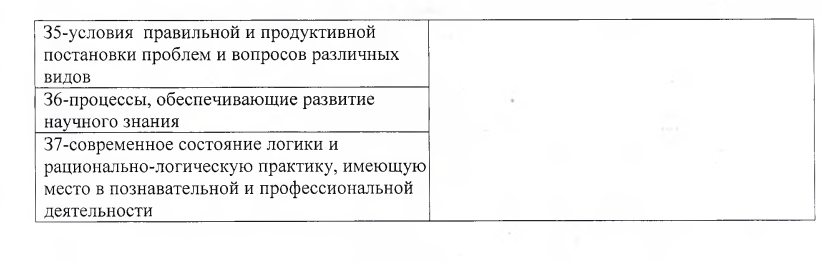 OK 01Понимать сущность и социальную значимость своей будущей профессии, проявлять к ней устойчивый интерес.ОК 02Организовывать собственную деятельность, выбирать типовые методы и способы выполнения профессиональных задач, оценивать их эффективность и качество.OK 08Самостоятельно определять задачи профессионального и личностного развития, заниматься самообразованием, осознанно планировать повышение квалификации.ОК 09Ориентироваться в условиях постоянного изменения правовой базы;OK 11Соблюдать деловой этикет, культуру и психологические основы общения, нормы и правила поведения;ОК12Проявлять нетерпимость к коррупционному поведениюВид учебной работыОбъем часовМаксимальная учебная нагрузка (всего)48Обязательная аудиторная учебная нагрузка (всего)32в том числе:практические занятия8контрольные работы1Самостоятельная работа обучающегося (всего)16в том числе:написание эссе2написание реферата3решение упражнений8составление кроссворда2составление рассуждения1Итоговая аттестация в форме дифференцированного зачетаИтоговая аттестация в форме дифференцированного зачетаНаименование разделов и темСодержание учебного материала, практическая работа, самостоятельная работа, курсоваяработа обучающихсяСодержание учебного материала, практическая работа, самостоятельная работа, курсоваяработа обучающихсяОбъемчасовУровеньосвоения12234Раздел 1Предмет и значение логики4Тема 1. 1Введение в дисциплину. Предмет и значение логикиСодержание учебного материала:Содержание учебного материала:2Тема 1. 1Введение в дисциплину. Предмет и значение логики1Цели и задачи изучения логики. Краткий очерк истории логики. Роль логики в формировании логической культуры юриста. Основные этапы формирования логической науки. Формальная логика как наука. Диалектическая логика. Символическая логика. Логика традиционная и современная21Тема 1. 1Введение в дисциплину. Предмет и значение логикиСамостоятельная работа обучающихся:Самостоятельная работа обучающихся:2Тема 1. 1Введение в дисциплину. Предмет и значение логикиНаписание эссе на тему «Что такое истина и ложь для меня в жизни?»Написание эссе на тему «Что такое истина и ложь для меня в жизни?»2Раздел 2Понятие10Тема 2.1Понятие как форма мышленияСодержание учебного материалаСодержание учебного материала2Тема 2.1Понятие как форма мышления1Понятие как форма мышления. Приемы образования понятий. Признаки понятия. Содержание и объем понятия. Родовидовые понятия. Закон обратного отношения объема и содержания понятий. Единичные, общие и нулевые понятия; конкретные и абстрактные; положительные и отрицательные; безотносительные и соотносительные; собирательные и несобирательные понятия21Тема 2.2Отношения между понятиямиСодержание учебного материалаСодержание учебного материала2Тема 2.2Отношения между понятиями1Понятие об отношениях и видах отношений между понятиями. Круговые схемы Л. Эйлера. Сравнимые и несравнимые понятия. Отношения равнозначности, пересечения, подчинения, соподчинения, противоположности, противоречия21Тема 2.3Логические операции с понятиямиСодержание учебного материалаСодержание учебного материала2Тема 2.3Логические операции с понятиями1Операции с понятиями: обобщение и ограничение, определение понятий, способы введения новых понятий. Правила определения понятий. Деление понятий: виды деления понятий, правила деления понятия22Практические занятияПрактические занятия1Определение понятия по содержанию и объему, определение вида отношения по объему между понятиями, установление правильности деления понятий.2Самостоятельная работа обучающихсяСамостоятельная работа обучающихся2Выполнить упражнения по разделу «Понятие»Выполнить упражнения по разделу «Понятие»2Раздел 3Суждение6Тема 3.1Суждение как форма мышления.Логические отношения меду суждениямиСодержание учебного материала:Содержание учебного материала:12Тема 3.1Суждение как форма мышления.Логические отношения меду суждениями1Понятие суждения. Простые и сложные суждения. Простые суждения: категорические, реляционные (суждения с отношениями) и экзистенциальные (суждения о существовании). Структура простого категорического суждения: субъект и предикат. Деление категорических суждений по качеству (утвердительные и отрицательные) и количеству (частные и общие). Сложные суждения и их структура. Логические связки: конъюнкция, дизъюнкция, импликация, эквивалентность. Логические отношения между суждениями. Отношения совместимости, эквивалентность, противоположность (контрарность), частичная совместимость (субконтрарность), подчинение и противоречивость12Тема 3.1Суждение как форма мышления.Логические отношения меду суждениямиКонтрольная работаКонтрольная работа1Тема 3.1Суждение как форма мышления.Логические отношения меду суждениямиПрактические занятияПрактические занятия2Тема 3.1Суждение как форма мышления.Логические отношения меду суждениями1Определение вида простого суждения по предикату. Выявление структуры сложных суждений2Тема 3.1Суждение как форма мышления.Логические отношения меду суждениямиСамостоятельная работа обучающихсяСамостоятельная работа обучающихся2Тема 3.1Суждение как форма мышления.Логические отношения меду суждениямиВыполнить упражнения по разделу «Суждение»Выполнить упражнения по разделу «Суждение»2Раздел 4У мозаключение9Тема 4.1Умозаключение как форма Мышления. Дедуктивные умозаключенияСодержание учебного материалаСодержание учебного материала2Тема 4.1Умозаключение как форма Мышления. Дедуктивные умозаключения1Понятие умозаключения. Состав и структура умозаключения. Классификация умозаключений по направленности логического вывода: дедуктивные и индуктивные умозаключения, умозаключения по аналогии. Понятие, виды дедуктивных умозаключений. Непосредственные умозаключения: превращение, обращение, противопоставление предикату, умозаключение по логическому квадрату. Простой категорический силлогизм. Фигуры и модусы силлогизма. Правила фигур и общие правила силлогизма (правила терминов, правила посылок).22Тема 4.2Индуктивные умозаключения.       Умозаключения по аналогииСодержание учебного материалаСодержание учебного материала2Тема 4.2Индуктивные умозаключения.       Умозаключения по аналогии1Сущность индуктивных умозаключений. Полная и неполная индукция. Методы научной индукции: метод сходства, метод различия, смешанный метод сходства и различия, метод сопутствующих изменений, метод остатков. Понятие аналогии. Сущность умозаключений по аналогии. Аналогия свойств. Аналогия отношений. Виды аналогий по степени достоверности заключения: строгая, нестрогая, популярная аналогии22Тема 4.2Индуктивные умозаключения.       Умозаключения по аналогииПрактические занятияПрактические занятия2Тема 4.2Индуктивные умозаключения.       Умозаключения по аналогии1Решение логических задач с использованием сложных суждений. Выводы из посылок простого категорического силлогизма.2Тема 4.2Индуктивные умозаключения.       Умозаключения по аналогииСамостоятельная работа обучающихсяСамостоятельная работа обучающихся3Тема 4.2Индуктивные умозаключения.       Умозаключения по аналогииВыполнить упражнения по разделу «Умозаключение» Составьте рассуждение, используя дедуктивное умозаключениеВыполнить упражнения по разделу «Умозаключение» Составьте рассуждение, используя дедуктивное умозаключение3Раздел 5Доказательство и опровержение8Тема 5.1Доказательство и опровержениеСодержание учебного материалаСодержание учебного материала2Тема 5.1Доказательство и опровержение1Понятие о доказательствеПонятие аргументации, убеждения, доказательства. Структура доказательства: тезис, аргументы, демонстрация. Способы доказательства. Правила и ошибки в доказательстве21Тема 5.1Доказательство и опровержение2ОпровержениеПонятие опровержения. Опровержение: критика тезиса, аргументов, демонстрации. Правила и ошибки в опровержении21Тема 5.1Доказательство и опровержениеСамостоятельная работа обучающихсяСамостоятельная работа обучающихся4Тема 5.1Доказательство и опровержениеВыполнение упражнения по разделу «Доказательство» Составление логического кроссвордаВыполнение упражнения по разделу «Доказательство» Составление логического кроссворда4Раздел 6Основныезаконымышления7Тема 6.1Содержание учебного материалаСодержание учебного материала2Тема 6.11Понятие логического закона. Законы логики и их роль в познании. Закон тождества. Закон22противоречия. Закон исключенного третьего. Специфика действия закона исключенного третьего при наличии «неопределенности» в познании. Закон достаточного основания.Практические занятияПрактические занятия1Решение логических задач с использованием закона тождества, закона противоречия, закона исключенного третьего, закона достаточного основания2Самостоятельная работа обучающихсяСамостоятельная работа обучающихся3Подготовка реферата по теме «Взаимосвязь закона исключенного третьего с законом непротиворечия, значение закона для практической деятельности специалиста»Подготовка реферата по теме «Взаимосвязь закона исключенного третьего с законом непротиворечия, значение закона для практической деятельности специалиста»3Раздел 7Г ипотеза2Тема 7.1Понятие гипотезы и ее видыСодержание учебного материалаСодержание учебного материала21Тема 7.1Понятие гипотезы и ее виды1Сущность и логическая структура гипотезы. Виды гипотез. Построение, проверка, доказательство гипотезы21Дифференцированный зачетДифференцированный зачетДифференцированный зачет2ВсегоВсегоВсего48